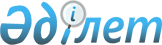 Об утверждении Правил взимания платы за проезд по платной автомобильной дороге общего пользования областного и районного значения
					
			Утративший силу
			
			
		
					Постановление акимата Павлодарской области от 14 апреля 2015 года № 105/4. Зарегистрировано Департаментом юстиции Павлодарской области 20 мая 2015 года № 4475. Утратило силу постановлением акимата Павлодарской области от 14 декабря 2015 года N 348/12      Сноска. Утратило силу постановлением акимата Павлодарской области от 14.12.2015 N 348/12.

      В соответствии с подпунктом 6-5) пункта 1-1 статьи 13 Закона Республики Казахстан от 17 июля 2001 года "Об автомобильных дорогах" акимат Павлодарской области ПОСТАНОВЛЯЕТ:

       Утвердить прилагаемые Правила взимания платы за проезд по платной автомобильной дороге общего пользования областного и районного значения.

       Государственному учреждению "Управление строительства, пассажирского транспорта и автомобильных дорог Павлодарской области" в установленном законодательством порядке обеспечить:

      государственную регистрацию настоящего постановления в территориальном органе юстиции;

      в течение десяти календарных дней после государственной регистрации настоящего постановления в территориальном органе юстиции направление на официальное опубликование в средствах массовой информации и информационно-правовой системе "Әділет";

      обеспечить размещение настоящего постановления на интернет-ресурсе акимата Павлодарской области.

       Контроль за исполнением настоящего постановления возложить на первого заместителя акима области Турганова Д.Н.

       Настоящее постановление вводится в действие по истечении десяти календарных дней после дня его первого официального опубликования.

 Правила взимания платы за проезд по платной автомобильной дороге
общего пользования областного и районного значения 1. Общие положения      1.  Настоящие Правила взимания платы за проезд по платной автомобильной дороге общего пользования областного и районного значения (далее – Правила) разработаны в соответствии со статьей 5 Закона Республики Казахстан от 17 июля 2001 года "Об автомобильных дорогах" (далее – Закон) и определяют порядок взимания платы за проезд по платной автомобильной дороге (участку) общего пользования областного и районного значения Павлодарской области.

      2.  В настоящих правилах используются следующие основные понятия:

      1)  организатор платного движения – Национальный оператор по управлению автомобильными дорогами или концессионер;

      2)  организация платного проезда – процесс взимания платы за проезд по платным автомобильным дорогам (участкам) с использованием современных способов оплаты, технических средств определения габаритов, массы автотранспортных средств;

      3)  пункт взимания платы – пропускной пункт, расположенный на платной автомобильной дороге (участке), оборудованный техническими средствами, позволяющими контролировать и идентифицировать автотранспортные средства, и на котором пользователями автомобильной дороги осуществляется плата за проезд;

      4)  POS-терминал – электронно-механическое устройство, осуществляющее в автоматическом режиме прием наличных денег либо безналичных платежей с использованием платежных карточек в качестве оплаты за проезд;

      5)  промежуточный рубеж – расположенные вдоль платной автомобильной дороги (участка) технические средства, позволяющие идентифицировать и вести учет автотранспортных средств, в том числе въехавших на платную автомобильную дорогу (участок) в обход пунктов взимания платы;

      6)  средства для дистанционной оплаты – техническое устройство, при использовании которого осуществляется автоматическая оплата за проезд по платной автомобильной дороге (участку) при проезде автотранспортного средства через пункт взимания платы;

      7)  пользователи автомобильными дорогами – физические и юридические лица, являющиеся участниками дорожного движения или осуществляющие иную деятельность в пределах полосы отвода автомобильных дорог и придорожной полосы.

      Иные понятия и определения, используемые в настоящих Правилах, применяются в соответствии с законодательством Республики Казахстан.

 2. Порядок взимания платы за проезд
по платным автомобильным дорогам (участкам)      3.  Организация платного проезда автотранспортных средств осуществляется на пунктах взимания платы, располагаемых на въездах и выездах на платные автомобильные дороги (участки).

      4.  Проезд по платной автомобильной дороге (участку) осуществляется на основании договора пользователя автомобильной дороги (участка) с Национальным оператором по управлению автомобильными дорогами или концессионером. Моментом заключения договора является момент пересечения пункта въезда на платную автомобильную дорогу (участок). Договор на пользование платными автомобильными дорогами (участками) между Национальным оператором по управлению автомобильными дорогами или концессионером и пользователями платными автомобильными дорогами (участками) является публичным.

      5.  Плата с пользователей автомобильных дорог за проезд взимается в соответствии с утвержденными Правительством Республики Казахстан ставками платы за проезд по платным автомобильным дорогам (участкам).

      6.  Плата за проезд автотранспортных средств по платной автомобильной дороге (участку) производится в национальной валюте Республики Казахстан.

      7.  Организатор платного движения обеспечивает для пользователей платной автомобильной дороги (участка) следующие способы оплаты за проезд:

      1)  наличными деньгами, посредством внесения наличных денег в POS-терминал с выдачей сдачи и документа, подтверждающего факт оплаты;

      2)  безналичным платежом, посредством платежной карточки через POS-терминал;

      3)  предварительная оплата при помощи средств для дистанционной оплаты.

      8.  Организатор платного движения перед въездом на платную автомобильную дорогу (участок) размещает информационное табло с уведомлением о въезде на платную автомобильную дорогу (участок). На информационном табло также размещается следующая информация:

      1)  ставки платы за проезд по платной автомобильной дороге (участку);

      2)  протяженность участка;

      3)  возможные способы оплаты за проезд;

      4)  перечень пользователей автомобильной дорогой, освобожденных от платы за ее пользование;

      5)  другая полезная информация.

      9.  Организатор платного движения имеет своих представителей на пунктах взимания платы, которые дают разъяснение пользователям по возникающим у них вопросам касательно порядка оплаты и проезда по платным автомобильным дорогам (участкам).

      10.  Организация платного проезда автотранспортных средств по платным автомобильным дорогам (участкам) обеспечивается организатором платного движения таким образом, чтобы на пункте взимания платы не образовывались дорожные заторы.

      11.  Для оплаты за проезд по платным автомобильным дорогам (участкам) при помощи средств для дистанционной оплаты пользователи платной автомобильной дорогой (участком) заблаговременно до проезда по платной дороге (участку) приобретают средство для дистанционной оплаты в местах их распространения и используют его в соответствии с инструкцией, прилагаемой к данным средствам.

      12.  В случае если при проезде через пункт взимания у пользователя автомобильной дороги отсутствует возможность осуществления оплаты за проезд по платной автомобильной дороге (участку), счет для оплаты направляется организатором платного движения владельцу автотранспортного средства по месту регистрации автотранспортного средства.

      13.  При проезде через пункты взимания платы и/или промежуточные рубежи организатор платного движения осуществляет регистрацию и сбор данных об автотранспортных средствах посредством идентифицирующего технического оборудования.

      Такими данными являются видеоизображение автотранспортного средства с фиксацией его регистрационного номерного знака, даты и времени проезда.

      14.  Данные, указанные в пункте 12 настоящих Правил, являются подтверждением фактического пользования соответствующими пользователями платной автомобильной дорогой (участком) и конфиденциальной информацией.

      Организатор платного движения ограничивает доступ к указанным данным третьих лиц, за исключением случаев, предусмотренных законодательством Республики Казахстан. Данные собираются и хранятся на серверном оборудовании организатора платного движения в течение одного года.

      15.  В случае если автотранспортное средство въехало на платную автомобильную дорогу (участок) в обход пункта взимания платы, данные о таком транспортном средстве фиксируются на промежуточных рубежах и передаются на оборудование пункта взимания платы для определения размера платы и взимания платы при последующем выезде автотранспортного средства с платной автомобильной дороги (участка).

      16.  В случае выезда автотранспортного средства с платной автомобильной дороги (участка) в обход пункта взимания платы, плата за проезд взимается с владельца автотранспортного средства в порядке, установленном в пункте 11 настоящих Правил.

      17.  В случае проезда по платным автомобильным дорогам (участкам) автотранспортного средства, буксирующего другое автотранспортное средство, плата взимается с обеих единиц автотранспорта.

      18.  От платы за пользование платными автомобильными дорогами (участками), в том числе переданными в концессию, освобождаются:

      1)  специальные автотранспортные средства при исполнении служебных обязанностей:

      организации скорой медицинской помощи;

      противопожарной службы;

      аварийно-спасательных служб;

      дорожно-патрульной службы;

      военной техники;

      2)  автобусы, осуществляющие регулярные перевозки пассажиров и багажа в пригородных сообщениях и сообщениях, соединяющих населенные пункты, прилегающие к платной автомобильной дороге (участку):

      поселки, села с районными или областными центрами, столицей или городами республиканского значения;

      автобусы районов, прилегающих к платной автомобильной дороге (участку), зарегистрированные в установленном порядке на территории указанной административно-территориальной единицы, для перемещения в пределах одного района;

      грузовые автотранспортные средства, колесные самоходные сельскохозяйственные, мелиоративные машины в пределах отрезков между ближайшими транспортными развязками для пересечения водных преград и железных дорог;

      легковые автомобили физических и юридических лиц районов, прилегающих к платной автомобильной дороге (участку), зарегистрированные в установленном порядке на территории указанной административно-территориальной единицы, для перемещения в пределах одного района.


					© 2012. РГП на ПХВ «Институт законодательства и правовой информации Республики Казахстан» Министерства юстиции Республики Казахстан
				
      Аким области

К. Бозумбаев
Утверждены
постановлением акимата
Павлодарской области
от " 14 " апреля 2015 года
№ 105/4